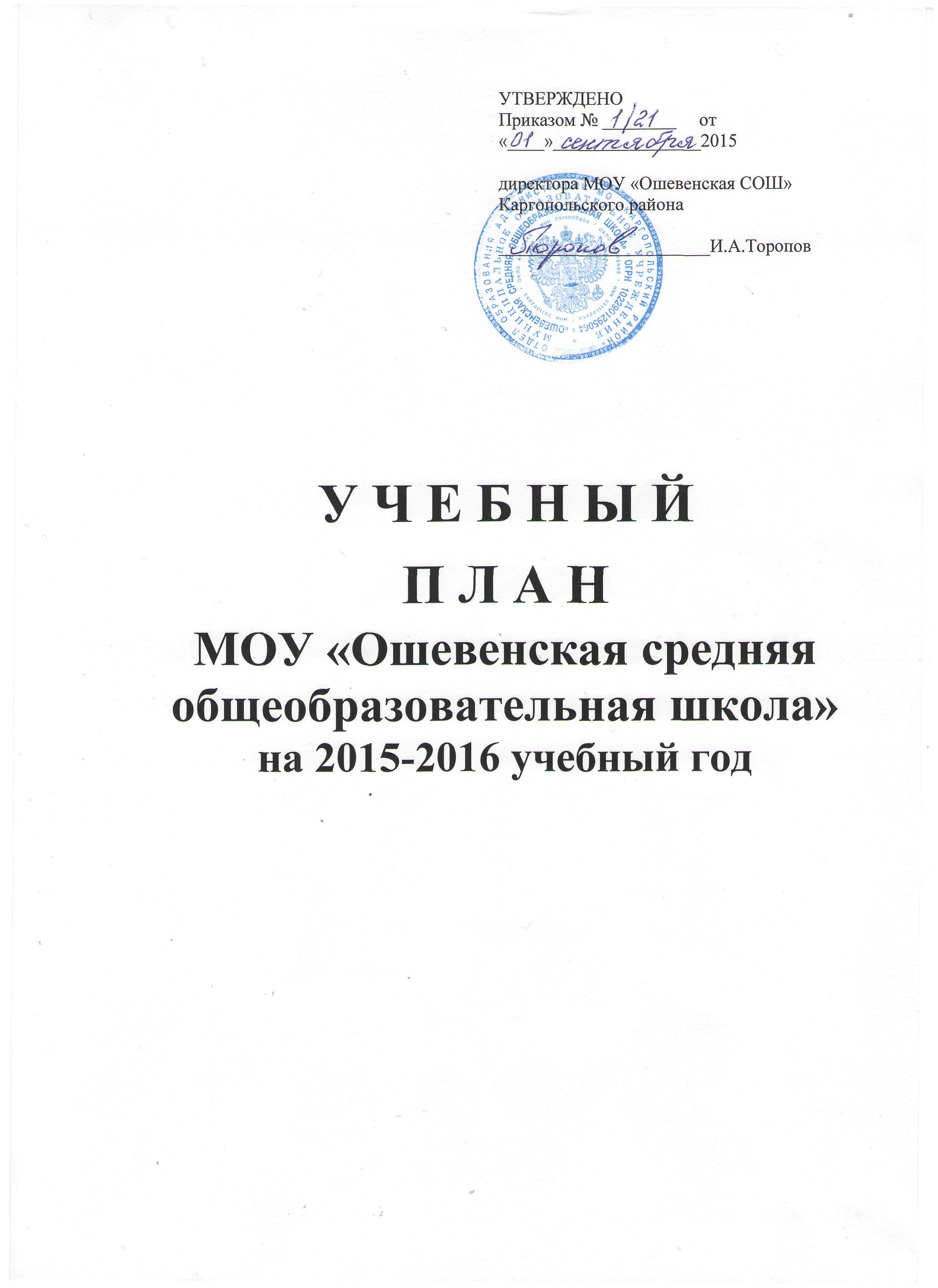 ПОЯСНИТЕЛЬНАЯ  ЗАПИСКАК УЧЕБНОМУ ПЛАНУ МОУ «Ошевенская средняя общеобразовательная школа»на 2015 – 2016 учебный год.1. Общие положения.      Учебный  план  МОУ «Ошевенская средняя общеобразовательная школа»   является важнейшим нормативным документом, определяющим перечень учебных предметов и максимальный объём учебной нагрузки обучающихся, состав и структуру обязательных учебных предметов и направлений внеурочной деятельности. Учебный план распределяет учебное время, отводимое на освоение содержания образования по классам и  учебным предметам,     ориентирован на освоение учебных программ начального общего образования за 4 года, основного общего образования за 5 лет, среднего (полного) общего образования за 2 года. Учебный план МОУ «Ошевенская средняя общеобразовательная школа» для 1-11 классов разработан в соответствии со следующими документами:Федеральным законом  от 29 декабря 2012 года  «Об образовании в Российской Федерации»  №273-ФЗ; Федеральный базисный учебный план и примерные учебные планы для общеобразовательных учреждений РФ, реализующих программы общего образования, утвержденные приказом Министерства образования РФ от 09.03.2004 г. № 1312.Приказ МО РФ «О внесении изменений в федеральный базисный учебный план и примерные учебные планы для ОУ РФ, реализующих программы общего образования, утвержденные приказом МО РФ от 9 марта 2004 г. № 1312».Приказ Министерства образования и науки РФ  № 373 от 6 октября 2009года «Об утверждении и введении в действие федерального государственного образовательного стандарта начального общего образования»,Приложение к приказу Министерства образования и науки Российской Федерации от 3 марта 2011 г. № 1994.Распоряжение Министерства образования и науки Архангельской области «Об утверждении базисного учебного плана для образовательных учреждений Архангельской области» от 01 июня  2012 г. № 803.Распоряжение министерства образования, науки и культуры Архангельской области от 11 июня 2010 года № 645.  Письма министерства образования, науки и культуры Архангельской области от 01 июля 2010 года № 209-03/2411, от 23 сентября 2011 года № 209/02-01-12/3805 и последующиеСанитарно-эпидемиологические требования к условиям и организации обучения в общеобразовательных учреждениях (СанПиН 2.4.2. 2821-10), зарегистрированными в Минюсте России 03.03.2011 г., регистрационный номер 19993.Учебный план направлен на реализацию следующих целей:обеспечение общего образования для каждого учащегося на уровне требований государственного стандарта и выше; формирование ОУУН на уровне, достаточном для продолжения образования и самообразования; создание условий для развития учащихся школы в соответствии с их индивидуальными способностями и потребностями, сохранения и укрепления их физического, психического и социального здоровья.Учебный  план  МОУ «Ошевенская средняя общеобразовательная школа»  ориентирован на три ступени общего образования: начальное общее образование – 1- 4 классы, основное общее образование – 5-9 классы, среднее  общее образование – 10-11 классы.Продолжительность учебного года и урока в МОУ «Ошевенская средняя общеобразовательная школа» определены действующими нормативными документами (федеральным и региональным базисными учебными планами, действующим СанПиНом 2.4.2.2821-10, зарегистрированными в Минюсте России 3 декабря 2011г., регистрационный № 19993, Уставом школы):- школа I ступени –          1-й класс  обучается по пятидневной рабочей недели при продолжительности урока – использованием «ступенчатого» режима обучения в первом полугодии: в сентябре , октябре – по 3 урока в день по 35 минут каждый, в ноябре, декабре - по 4 урока по 35 минут каждый, январь-май – по 4 урока по 40 минут каждый),  1-й класс – 33 учебные недели; в середине учебного дня динамическая пауза продолжительностью не менее 40 минут; дополнительные недельные каникулы в середине третьей четверти (вторая-третья неделя февраля).         2-4 классы – по пятидневной рабочей недели  с продолжительностью урока 40 минут; 34 учебные недели. - школа II-III ступени обучается по шестидневной  рабочей недели с продолжительностью урока 40 минут; 34 учебные недели. Недельная нагрузка (учебная деятельность) обучающихся ОУ соответствует нормам, определённым СанПиНом,  и составляет по классам:1-й класс – 21 час  и  внеурочная деятельность;2-й класс – 23 часа и внеурочная деятельность;3-й класс – 23 часа и внеурочная деятельность;4-й класс – 23 часа и внеурочная деятельность;5-й класс – 32 часа и внеурочная деятельность;6-й класс - 33 часа;7-й класс – 35 часов;8-й класс – 36 часов; 9-й класс – 36 часов; 10-й класс – нет (не было набора в 1 класс в 2006-2007 учебном году);11-й класс – 37 часов.Структура учебного плана для 6-11 классов МОУ «Ошевенская средняя общеобразовательная школа» на  ступени основного и среднего общего образования содержит: инвариантную часть – предметы федерального компонента; вариативную часть – предметы регионального компонента  и компонента ОУ. Инвариантная часть учебного плана представлена учебными предметами, которые представляют собой базовое ядро общего среднего образования: русский язык, литература, английский язык, математика, алгебра, геометрия, история России, Всеобщая история, обществознание, информатика и ИКТ, физика, химия, биология, география, искусство (музыка, изобразительное искусство), физическая культура, технология.Вариативная часть обеспечивает региональные особенности содержания образования,  утвержденные Распоряжением Министерства образования и науки Архангельской области «Об утверждении базисного учебного плана для образовательных учреждений Архангельской области» от 01 июня 2012 г. № 803   и индивидуальные потребности обучающихся в соответствии с социальным заказом, целями школьного образования (Устав школы), а также задачами школы на 2015 - 2016 учебный год (план работы  школы).Начальное общее образование.        Обучение в начальной школе ведется по УМК «Планета знаний» (1 - 4классы), что обеспечивает реализацию вариативного и разноуровневого подходов, позволяет организовать учебно-воспитательный процесс в соответствии с индивидуальными способностями и возможностями учащихся. В начальной школе делается акцент на формирование прочных навыков учебной деятельности, на овладение учащимися письменной и математической грамотностью, на воспитание культуры речи и общения.        Учебный план 1 - 4  классов разработан в соответствии с требования ФГОС:Пояснительная записка к учебному плану для 1-4 классов1. Учебный план для 1-4 классов МОУ «Ошевенская СОШ» – нормативный документ, определяющий общий объем нагрузки и максимальный объем  аудиторной нагрузки обучающихся, состав и структуру обязательных предметных областей по классам (годам обучения). Учебный план распределяет учебное время, отводимое на освоение содержания образования по классам и учебным предметам, ориентирован на освоение учебных программ начального общего образования за 4 года.2. Учебный план для 1-4 классов МОУ «Ошевенская СОШ» разработан  на основе:нормативно-правовых документов федерального уровня:Федеральным законом  от 29 декабря 2012 года  «Об образовании в Российской Федерации»  №273-ФЗ; Санитарно- эпидемиологических правил и нормативов (Сан ПиН 2.4.2.2821-10), зарегистрированных в Минюсте России 3 декабря 2011г., регистрационный № 19993;ФГОС начального общего образования, введенных в действие Приказом Министерства образования и науки РФ  № 373 от 6 октября 2009 года «Об утверждении и введении в действие федерального государственного образовательного стандарта начального общего образования»,приказа Министерства образования и науки РФ  № 1241 от 26 ноября 2010 года «О внесении изменений в федеральный государственный образовательный стандарт начального общего образования, утвержденный приказом Министерства образования и науки РФ от 6 октября № 373»,приказа Министерства образования и науки РФ от 31 марта 2014 г. № 253 «Об утверждении федерального перечня учебников, рекомендованных к использованию при реализации имеющих государственную аккредитацию образовательных программ начального общего, основного общего, среднего  общего образования; примерной основной образовательной программы начальной школы (раздел «Базисный учебный план начального общего образования»).  нормативных документов Министерства образования и науки: Рекомендации по организации обучения в первом классе четырехлетней начальной школы (Письмо МО РФ № 408/13-13 от 20.04.2001);Об организации обучения в первом классе четырехлетней начальной школы (Письмо МО РФ № 202/11-13 от 25.09.2000); О недопустимости перегрузок обучающихся в начальной школе (Письмо МО РФ № 220/11-13 от 20.02.1999);Контроль и оценка результатов обучения в начальной школе (Письмо МО РФ № 1561/14-15 от19.11.1998);Система оценивания учебных достижений школьников в условиях безотметочного обучения (Письмо МО РФ № 13-51-120/13 от 03.06.2003);Рекомендации по использованию компьютеров в начальной школе. (Письмо МО РФ и НИИ гигиены и охраны здоровья детей и подростков РАМ № 199/13 от 28.03.2002);3. Учебный план МОУ «Ошевенская СОШ» обеспечивает решение важнейших целей современного начального образования:формирование гражданской идентичности обучающихся;приобщение их к общекультурным и национальным ценностям, информационным технологиям;формирование здорового образа жизни, элементарных правил поведения в экстремальных ситуациях;личностное развитие обучающихся в соответствии с их индивидуальностью;готовность к продолжению образования в основной школе.4. Учебный план 1-4 классов МОУ «Ошевенская СОШ» состоит из двух частей - обязательной части и части, формируемой участниками образовательного процесса.Обязательная часть учебного плана отражает содержание начального образования и представлена следующим образом:    В федеральном компоненте определено минимальное количество учебных часов на изучение учебных предметов федерального компонента государственного стандарта общего образования. Федеральный компонент представлен следующими обязательными учебными предметами на базовом уровне: «Русский язык», «Литературное чтение», «Иностранный язык», «Математика», «Окружающий мир (человек, природа, общество)», «Искусство (Музыка, ИЗО)», «Технология (Труд)», «Физическая культура», «Основы религиозных культур и светской этики»  Материал регионального компонента включён в содержание учебных предметов: русский язык, литературное чтение, иностранный язык (английский), окружающий мир, музыка, изобразительное искусство, технология, физическая культура в объёме не менее 10% учебного времени. В условиях 5-и дневной учебной недели на базовом уровне вводится обязательный курс краеведения «Морянка» во 2-х-4-х классах в количестве 17 часов в год (51 час за три года),   который реализуется через учебные предметы: русский язык, литературное чтение, окружающий мир, музыку, изобразительное искусство, технологию, физическую культуру. Целью данного курса является формирование у каждого обучаемого системы знаний о родном крае, где он через традиционную культуру народа своего региона входит в культуру России и общечеловеческую культуру.Для выполнения учебных программ по предметам увеличено количество часов  в 2 - 4 классах    по русскому языку, литературному чтению, математикеУчебный план реализуется в полном объеме.Максимально  допустимая  недельная  нагрузка  в  первом классе – 21  час  в  неделю  (693  часа  в год), во 2-4 классах –23 часа в неделю (782 часа в год).Внеурочная деятельность осуществляется во второй половине дня.  Она организуется по направлениям развития личности (духовно-нравственное, социальное, общеинтеллектуальное, общекультурное, спортивно-оздоровительное). Формы:  проектная и исследовательская деятельность, компьютерные занятия, экскурсии, кружки, школьные научные общества, олимпиады, интеллектуальные марафоны, общественно полезные практики, секции, соревнования и т. д.       Данные  занятия проводятся по выбору обучающихся и их семей.      Время, отведенное на внеурочную деятельность, не включается в расчёт допустимой (максимальной) обязательной нагрузки учащихся. Основное общее образование.          На  второй  ступени  обучение  ведется  в  соответствии  с  министерскими  образовательными государственными  программами.  Базовый  компонент  включает  дисциплины,  позволяющие заложить  фундамент  знаний  по  основным  дисциплинам,  обеспечить  уровень,  соответствующий образовательному стандарту.          Учебный план образовательных учреждений Российской Федерации, реализующих основную образовательную  программу  основного  общего  образования,  определяет  общие  рамки  отбора содержания основного общего образования, разработки требований к его усвоению и организации образовательного  процесса,  а  также  выступает в  качестве  одного  из  основных  механизмов  его реализации.Учебный план:фиксирует максимальный объём учебной нагрузки обучающихся;определяет  (регламентирует)  перечень  учебных  предметов,  курсов,  направлений внеурочной деятельности и время, отводимое на их освоение и организацию;распределяет  учебные  предметы,  курсы  и  направления  внеурочной  деятельности  по классам и учебным годам.Учебный план состоит из двух частей: обязательной части и части, формируемой участниками образовательного процесса, включающей внеурочную деятельность.Обязательная  часть учебного  плана  определяет  состав  учебных  предметов обязательных предметных  областей  для  всех  имеющих  государственную  аккредитацию  образовательных учреждений, реализующих основную образовательную программу основного общего образования, и учебное время, отводимое на их изучение по классам (годам) обучения. Часть  учебного  плана,  формируемая  участниками  образовательного  процесса, определяет  содержание  образования,  обеспечивающего  реализацию  интересов  и  потребностей обучающихся,  их  родителей  (законных  представителей),  образовательного  учреждения, учредителя образовательного учреждения (организации).Время, отводимое на данную часть учебного плана, использовано на:увеличение  учебных  часов,  предусмотренных  на  изучение  отдельных  предметов обязательной части;введение  специально  разработанных  учебных  курсов,  обеспечивающих  интересы  и потребности участников образовательного процесса, в том числе этнокультурные.Учебный  план  для  5  класса сформирован  в  соответствии  с  ФГОС ООО,  утвержденные приказом Минобрнауки России от 17.12.2010 № 1897.В  федеральном  компоненте  определены  учебные  предметы  государственного стандарта общего  образования  (5-9)  классы  и  количество  учебных  часов  на  их  изучение.  Федеральный компонент  представлен  следующими предметными  областями и обязательными  учебными предметами на базовом уровне: Филология: «Русский язык», «Литература», «Иностранный язык»; Математика  и  информатика: «Математика»,  «Информатика  и  ИКТ»;  Общественно-научные предметы: «История», «Обществознание», «География»; Основы духовно-нравственной культуры народов  России:  «Основы  духовно-нравственной  культуры  народов  России»;  Естественно-научные  предметы: «Физика»,  «Химия»,  «Биология»;  Искусство:  «Музыка», Изобразительное искусство»;  Технология: «Технология»;  Физическая  культура  и  Основы  безопасности жизнедеятельности: «Основы безопасности жизнедеятельности», «Физическая культура». Учебный  предмет  «Математика»  изучается  как  два  учебных  предмета - «Алгебра»  и «Геометрия».Учебный  предмет  «История»  изучается  как  два  учебных  предмета - «История  России»  и «Всеобщая история». В школе изучается один иностранный язык —английский. При  изучении  предметов  федерального  компонента  государственного  стандарта  общего образования  не  менее  10  процентов  учебного  времени  отводится  на  реализацию  регионального содержания  по  следующим  предметам:  «Литература»,  «Иностранный  язык»,  «История», «Обществознание», «География», «Физика», «Химия», «Биология», «Изобразительное искусство», «Музыка», «Технология», «Физическая культура».Учебный  план  для 6-9 классов сформирован  на  ступени  основного  общего образования  на основе  Федерального  БУП  2004  года,  с  учётом  Приказа Министерства  образования  и  науки России от 03.06.2011 №  1994 «О  внесении  изменений  в  федеральный  базисный  учебный  план и примерные  учебные планы  для  образовательных  учреждений  Российской  Федерации, реализующих  программы  общего  образования,  утвержденные  приказом  Министерства образования  Российской  Федерации  от  9  марта  2004г.  N  1312,  Распоряжения  Министерства образования  и  науки  Архангельской  области  №  803  от  01  июня  2012  года  (Об  утверждении базисного учебного плана для общеобразовательных учреждений Архангельской области)В плане представлены  обязательные учебные  предметы:  «русский  язык»,  «литература»,«математика» (алгебра и  геометрия),  «иностранный  язык» (английский),  «история» (всеобщая история и  истории  России), «информатика  и  ИКТ», «обществознание» (включая экономику  и право), «география»,  «природоведение»,  «искусство» (музыка  и  изобразительное  искусство), «физика», «химия», «биология», «технология», «физкультура», «ОБЖ».Часы, отведённые на преподавание отдельных предметов, распределены следующим образом:Учебные предметы «Русский язык» и «Литература» ориентированы на овладение учащимися функциональной языковой грамотностью, основами литературоведения  и на обеспечение подготовки учащихся к обязательной итоговой аттестации. Преподавание учебного предмета «Русский язык» осуществляется в 6   классе по программе Баранова М.Т., Ладыженской Т.А., Шанского Н.М.., в  7 классе  по программе С.И.Львовой, а в 8 и 9 классе – по программе Л.В.Кибиревой. Для выполнения программ необходимо добавить из компонента ОУ часы в 6 классе – 2 часа (программа рассчитана на 204 часа), 7 классе - 2 час (программа рассчитана на 170 часов), 9 классе – 1 час (программа рассчитана на 102 часа). 	Учебный предмет «Иностранный язык» содержательно преемственен курсу иностранного языка, изучаемого учащимися в начальной школе. Он представлен английским языком. Предложенный объём учебного времени достаточен для освоения иностранного языка на функциональном уровне. На изучение этого предмета в  6, 7, 8,9 классах отведено по 3 часа в неделю.           Учебный предмет «Математика» представлен в 6 классе предметом «Математика»; в 7-9 классах – двумя предметами алгебра и геометрия (3 часа алгебры и 2 часа геометрии в неделю соответственно) Данные предметы ориентированы на подготовку учащихся к обязательной государственной итоговой аттестации.            Учебный предмет «Информатика и информационно-коммуникационные технологии (ИКТ)» направлен на обеспечение общей компьютерной грамотности и предполагает овладение учащимися на практическом уровне основами информационных компьютерных технологий, необходимых для оформления документации и учебно-исследовательских работ и проектов. Изучается с 5 по 9 класс, в 6-7 классах по 1 часу в неделю за счёт часов школьного компонента; в 8 классе – 1 час.	Учебный предмет «История» представлен двумя курсами История России и Всеобщая история, которые изучаются в концентрической модели исторического образования. 	Учебный предмет «Обществознание» изучается с 6 класса и представляет собой интегрированный курс, построенный по модульному принципу и включающий такие разделы, как «Общество», «Человек», «Социальная сфера», «Политика», «Экономика», «Право».	Учебный предмет «География» предполагает изучение физической и экономической географии, куда включается краеведческий модуль в 6 классе.	Учебный предмет «Биология» предполагает изучение растительного и животного мира, раздела «Человек», а также раздела «Общая биология» с включением краеведческого модуля в 6 классе.             Учебный предмет «Химия» предполагает изучение неорганической химии и общих основ органической химии.            Учебный предмет «Физика» ориентирован в большей степени на изучение раздела «Механика».	Учебный предмет «Искусство» изучается в  6, 7 классах как  два учебных  предмета: «Музыка» и «Изобразительное искусство (ИЗО)», в 8  и 9 классах – «Искусство». 	Учебный предмет «Технология» построен по модульному принципу.	Учебный предмет «Физическая культура» ориентирован на выполнение спортивных нормативов, кроме того, в содержание программы включён материал по теории физической культуры, а также мотивационные уроки, направленные на формирование здорового образа жизни у школьников.При изучении предметов федерального компонента государственного стандарта общего образования не менее 10 процентов учебного времени отводится на реализацию регионального содержания по следующим предметам: «Литература», «Английский язык», «История», «Обществознание», «География», «Физика», «Химия», «Биология», «Технология», «Физическая культура»Региональный компонент представлен:1. Краеведческим модулем по биологии в 6-м классе объеме 34 часов.Программа, рассчитанная на 34 часа, разработана и опубликована в сборнике«Региональный компонент общего образования Архангельской области. Биология»,Издательство АО ИППК РО, 2006.2. Краеведческим модулем по географии в 6-м классе объеме 34 часов.Программа, рассчитанная на 34 часа, разработана авторским коллективом подруководством Е.Н. Александровой (ПГУ имени М.В. Ломоносова) и утвержденаобластным экспертным советом согласно рекомендациям департамента образованияи науки Архангельской области (письмо № 03-24/2599-д (география) от 30.06.2008).         За счет часов компонента образовательного учреждения: ведется изучение предметов -Информатика и ИКТ с 6 класса (6-7 классы – по 1 часу в неделю)Русский язык (на выполнение программы добавлено: 6 класс – 2 часа, 7 класс – 2 часа, 9 класс – 1 час в неделю).         введены  курсы –МХК, начиная с 6-го класса (6, 7,8,9 классы – по 1 часу в неделю)«Повторяем орфографию» (1 час в 8 классе);Практикум по решению математических задач. (1 час в 7 классе);«Алгебра +» (1 час в неделю в 8 классе);Истоки (с целью духовно-нравственного воспитания  введен курс «Истоки» в объеме 1 час в неделю в 6-8 классах).Предпрофильная подготовка в 9 классе в объеме 102 часов включает:17 часов на элективный курс «Практический курс речеведения для подготовки к сдаче экзамена в форме ОГЭ »;17 часов на элективный курс  «Алгебра модуля»17 часов на элективный  курс по географии «Путешествие по странам»; 34 часа профориентационную подготовку  элективный курс «Мой выбор»;17 часов на элективный курс по биологии «Будь творцом своего здоровья».Перспективный учебный план основного общего образования (ФГОС ООО) для 5 классаФБУП 2004	При составлении учебного плана основной школы учтены все требования Федерального базисного учебного плана 2004 для образовательных учреждений  в части Федерального компонента, а также  требования базисного учебного плана для образовательных учреждений Архангельской области. 3.Среднее общее образование.Среднее общее образование – завершающая ступень общего образования, призванная обеспечить функциональную грамотность и социальную адаптацию обучающихся, содействовать их общественному и гражданскому  самоопределению. Учебный план для 10-11 классов составлен на основе индивидуальных учебных планов обучающихся и предполагает обучение учащихся в группах и ориентирован на двухлетний нормативный срок. Учебный план на III ступени обучения направлен на реализацию следующих целей:·        создание условий для дифференциации содержания обучения старшеклассников с широкими и гибкими возможностями построения индивидуальных образовательных программ;·        обеспечение базового или профильного изучения отдельных учебных предметов программы среднего (полного) общего образования;·        установление равного доступа к полноценному образованию разным категориям обучающихся в соответствии с их способностями, индивидуальными образовательными потребностями;·        расширение возможностей социализации обучающихся;·        обеспечение преемственности между общим и профессиональным образованием, более эффективная подготовка выпускников школы к освоению программ профессионального высшего образования.·        удовлетворение социального заказа родителей и учащихся Предлагаемый учебный план позволяет ученику реализовать свои индивидуальные образовательные запросы за счет увеличения числа профильных и элективных предметов. В соответствии с ФБУП определен перечень обязательных предметов на базовом уровне (федеральный компонент).  Учебный план определяет максимальный объем учебной нагрузки обучающихся для 6-дневной учебной недели. В 2015-2016 уч.году нет 10 класса, так как не было набора в 1 класс в 2006-2007 уч.году.                   В 11 классе базовыми учебными предметами являются: литература (3 часа), английский язык (3 часа), алгебра и начала анализа (2 часа), геометрия (2 часа), история (2 часа), физика (2 часа), обществознание (2 часа), физика (2 часа), химия (1 час), география(1 час), биология (1 час), мировая художественная культура (1 час), информатика и ИКТ (1 час), физическая культура (3 часа), ОБЖ (1 час). На профильном уровне изучается русский язык – 3 часа в неделю.          В связи с обязательностью сдачи единого государственного экзамена всеми выпускниками ОУ и для достижения его целей на изучение математики в 11 классе дополнительно отводится из компонента ОУ по 1 часу в неделю (основание: инструктивно - методическое письмо «О работе по новому федеральному базисному учебному плану» от 29.03.2006 №03-24/899). Учебный предмет «Математика» представлен предметами алгебра и начала анализа и геометрия (по 3часа и 2 часа в неделю соответственно).Учебный предмет «История» представлен двумя курсами: история России и всеобщая история, которые изучаются в концентрической модели исторического образования.          В рамках регионального компонента образования на третьей ступени изучаетсяучебный предмет «Экономика» по одному часу в 10 и 11 классах (по желанию обучающихся и их законных представителей добавлено по 0,5 часа в каждом классе для увеличения уровня знаний в области экономики).         Компонент образовательного учреждения представлен элективными предметами:11 класс –Решение математических задач (34 часа).Обучение сочинениям разных жанров (34 часа).Вселенная далекая и близкая. (34 часа).Решение нестандартных задач по физике (34 часа).Серебряный век в русской поэзии  (34 часа)Обществознание – абитуриенту. (34 часа).История. Подготовка к ЕГЭ. (17 часов)Литература. Подготовка к ЕГЭ (17 часов)     Таким образом, содержание образования на третьей ступени позволяет обеспечить выполнение образовательных стандартов для средней школы и является завершенным.     Учебный план МОУ «Ошевенская средняя общеобразовательная школа» соблюдает максимальные объемы обязательной аудиторной нагрузки для учащихся. Обеспечивает преемственность со следующей ступенью образования. Номенклатура учебных предметов соответствует базисному учебному плану. Кадровое и методическое обеспечение соответствует требованиям учебного плана.Предметные областиУчебные предметыКоличество часов в неделюКоличество часов в неделюКоличество часов в неделюКоличество часов в неделюВсегоКлассы 1234Обязательная частьОбязательная частьОбязательная частьОбязательная частьОбязательная частьОбязательная частьОбязательная частьФилология Русский язык555520Филология Литературное чтение444316Филология Английский язык-2226Математика и информатикаМатематика 444416Обществознание и естествознаниеОкружающий мир22228Основы религиозных культур и светской этики (ОРКСЭ)Основы религиозных культур и светской этики (ОРКСЭ)---11Искусство Музыка 11114Искусство Изобразительное искусство11114Технология Технология 11114Физическая культураФизическая культура333312Итого2123232390Часть, формируемая участниками образовательного процессаЧасть, формируемая участниками образовательного процессаИтого2123232390Предметные областиПредметыОсновные задачи реализации содержания123ФилологияРусский язык; литературное чтение; иностранный языкФормирование первоначальных представлений о единстве и многообразии языкового и культурного пространства России, о языке как основе национального самосознания. Развитие диалогической и монологической устной и письменной речи, коммуникативных умений, нравственных и эстетических чувств, способностей к творческой деятельности.Математика и информатикаМатематика, информатикаРазвитие математической речи, логического и алгоритмического мышления, воображения, обеспечение первоначальных представлений о компьютерной грамотности.Обществознание и естествознание Окружающий мирФормирование уважительного отношения к семье, селу, городу, региону, России, истории, культуре, природе нашей страны, ее современной жизни. Осознание ценности, целостности и многообразия окружающего мира, своего места в нем.ОРКСЭОРКСЭ Воспитание способности к духовному развитию, нравственному самосовершен ствованию. Формирование первоначальных представлений о светской этике, об отечественных традиционных религиях, их роли в культуре, истории и современности России.ИскусствоМузыка и изобразительное искусствоРазвитие способностей художественно – образного, эмоционально – ценностному восприятию   произведений изобразительно го и музыкального искусства, выражению в творческих работах своего отношения к окружающему миру.ТехнологияТехнологияФормирование опыта как основы обучения и познания, осуществления поисково – аналитической деятельности для практического решения прикладных задач с использованием знаний, полученных при изучении других учебных предметов; формирование первоначального опыта практической преобразовательной деятельностиФизическая культура Физическая культураУкрепление здоровья, содействие гармоничному физическому , нравственному и социальному развитию, успешному обучению, формирование первоначальных умений саморегуляции  средствами физической культуры. Формирование навыков здорового и безопасного  образа жизни.Предметные областиПредметные областиУчебныепредметыКлассыКоличество часов в неделюКоличество часов в неделюКоличество часов в неделюКоличество часов в неделюКоличество часов в неделюКоличество часов в неделюКоличество часов в неделюКоличество часов в неделюКоличество часов в неделюКоличество часов в неделюКоличество часов в неделюКоличество часов в неделюПредметные областиПредметные областиУчебныепредметыКлассыVVIVIIVIIVIIVIIVIIVIIIVIIIIXВсегоВсегоОбязательная частьФилологияФилологияРусский язык56644333332121ФилологияФилологияЛитература33322222231313ФилологияФилологияАнглийский язык33333333331515Математика и информатикаМатематика и информатикаМатематика5551010Математика и информатикаМатематика и информатикаАлгебра333333399Математика и информатикаМатематика и информатикаГеометрия222222266Математика и информатикаМатематика и информатикаИнформатика111111133Общественно-научные предметыОбщественно-научные предметыИстория22222222231111Общественно-научные предметыОбщественно-научные предметы11111111155Общественно-научные предметыОбщественно-научные предметыГеография111222222288Основы духовно-нравственной культуры народов РоссииОсновы духовно-нравственной культуры народов РоссииОсновы духовно-нравственной культуры народов России0,5Естественнонаучные предметыЕстественнонаучные предметыФизика222222266Естественнонаучные предметыЕстественнонаучные предметыХимия2222244Естественнонаучные предметыЕстественнонаучные предметыБиология111222222288ИскусствоИскусствоМузыка1111133ИскусствоИскусствоИзобразительное искусство11111111144ТехнологияТехнологияТехнология22211111166Физическая культура и Основы безопасности жизнедеятельностиОБЖОБЖ1111113Физическая культура и Основы безопасности жизнедеятельностиФизическая культураФизическая культура333333333315ИтогоИтогоИтого27292929313131313131150Часть, формируемая участниками образовательного процессаИнформатика и ИКТИнформатика и ИКТ1111Часть, формируемая участниками образовательного процессаОбществознаниеОбществознание111111Часть, формируемая участниками образовательного процессаИстокиИстоки0,511111Часть, формируемая участниками образовательного процессаМХКМХК111111Часть, формируемая участниками образовательного процессаПишем грамотноПишем грамотно1Часть, формируемая участниками образовательного процессаВсего Всего 5111112222Максимально допустимая недельная нагрузкаМаксимально допустимая недельная нагрузкаМаксимально допустимая недельная нагрузка32333333353536363636172Учебные предметы56789ИтогоФедеральный компонентФедеральный компонентФедеральный компонентФедеральный компонентФедеральный компонентФедеральный компонентФедеральный компонентРусский языкЛитератураАнглийский  язык---62352332333317912МатематикаАлгебраГеометрияИнформатика и ИКТ----5----32--321-3225963ИсторияОбществознаниеГеография---212212212212848ФизикаХимияБиология-----22-2222222648Искусство(МузыкаИзобразительное    искусство)--11111--1--222Физическая культураОБЖ--3-3-313-121Технология-221-5итого-30313131123Региональный компонент и компонент ОУРегиональный компонент и компонент ОУРегиональный компонент и компонент ОУРегиональный компонент и компонент ОУРегиональный компонент и компонент ОУРегиональный компонент и компонент ОУРегиональный компонент и компонент ОУПовторяем орфографию---1-1Информатика и ИКТ-11--2МХК-11114Практикум по решению математических задач.--1--1Алгебра +---1-1Черчение---112Истоки-111-3Профориентация:«Мой выбор»11«Алгебра модуля»0,50,5«Практический курс речеведения для под готовки к сдаче экзаме на в форме ОГЭ »0,50,5«Будь творцом своего здоровья»0,50,5«Путешествие по странам»0,50,5Итого33353636140Учебные предметы1011ИтогоФедеральный компонент  (базовый уровень)Федеральный компонент  (базовый уровень)Федеральный компонент  (базовый уровень)Федеральный компонент  (базовый уровень)обязательные учебные предметыобязательные учебные предметыобязательные учебные предметыобязательные учебные предметыРусский языкЛитератураАнглийский язык----33-33Алгебра и начала анализа-33Геометрия-22ИсторияОбществознание--2222ФизикаХимияБиология---211211Физическая культураОБЖ--3131Федеральный компонент (профильный уровень)Федеральный компонент (профильный уровень)Федеральный компонент (профильный уровень)Федеральный компонент (профильный уровень)Русский язык-33Федеральный компонент  (базовый уровень)Федеральный компонент  (базовый уровень)Федеральный компонент  (базовый уровень)Федеральный компонент  (базовый уровень)учебные предметы по выборуучебные предметы по выборуучебные предметы по выборуучебные предметы по выборуГеография-11МХК-11Информатика и ИКТ-11Региональный компонентРегиональный компонентРегиональный компонентРегиональный компонентЭкономика-   11всего-3030Компонент образовательного учрежденияКомпонент образовательного учрежденияКомпонент образовательного учрежденияКомпонент образовательного учрежденияРешение математических задач-11Решение нестандартных задач по физике.-11Обществознание – абитуриенту.-11Вселенная далекая и близкая.-11Серебряный век в русской поэзии-11Обучение сочинениям разных жанров-11История. Подготовка к ЕГЭ-0,50,5Литература. Подготовка к ЕГЭ-0,50,5ИТОГО-3737